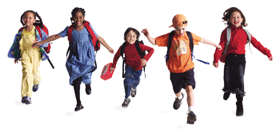 Child Fatality Review Panel Meeting AgendaOffice of the Chief Medical Examiner11 Shuttle Road, Farmington, CTNovember 16, 201610:00am-12:30pmWelcome and IntroductionsMinutes Approval October 19, 2016SUID Scene Investigation Presentation, Office of the Chief Medical Examiner, Medicolegal Death InvestigatorsOverview of CFRP Packets5 Year Child Fatality Report Release Critical Incident Report UpdateLegislative Update Executive SessionCase UpdatesOld BusinessNew BusinessNext Meeting December 21, 2016